Информация о проведенных мероприятиях, направленных на профилактику  терроризма в МКОУ «Ортастальская СОШ им. Р. А.Халикова».             Во исполнение положений Федерального закона от 21.07.2005 г. № 98-ФЗ  «О внесении изменений в Федеральный закон «О Днях Воинской славы (победных днях) России», в рамках которого 3 сентября объявлено Днем солидарности в борьбе с терроризмом, и письма аппарата Антитеррористической комиссии Республики Дагестан от 03.08.2017г. № 09-15/209 Министерство образования и науки Республики Дагестан (далее -Минобрнауки РД)  с 3 по 17 сентября  2018 года   в МКОУ «Ортастальская СОШ им. Р.А. Халикова»  были проведены ряд организационно–профилактических мероприятий, направленных на профилактику терроризма и экстремизма.В школе разработан план мероприятий на 2018-2019 учебный год по противодействию экстремизму и терроризму на основании приказа от 01.09.2018г., утвержденного директором школы. 	3 сентября организован Всемирный день борьбы с терроризмом. С целью предупреждения фактов националистического или религиозного экстремизма, направленные на воспитание толерантности организованы и проведены классные часы:«Что такое терроризм?»; «Всемирный день борьбы с терроризмом» беседа «Терроризм- это зло»; литературно- музыкальная композиция «Беслан, «Навеки в памяти народной»; устный журнал «Мы помним»(ИКТ); устный журнал «Памяти Беслана»; беседа «Мы помним»; урок мужества «Память о Беслане» и др. Включены в содержание учебных предметов (обществознание, история и др.) темы по профилактике экстремистских проявлений, формированию законопослушного толерантного поведения обучающихся. На уроках истории для учащихся  5-7 классов  проведены уроки памяти и мужества «Всемирный день борьбы с терроризмом», для учащихся  8-11 классов  проведены уроки по теме  «Глобальные  проблемы современности».Организована работа детского объединения «Память». Одним из важных направлений деятельности детского объединения является патриотическое воспитание детей и подростков. Были организованы «Уроки мужества», тематические беседы «Величие народного подвига», выставки рисунков «Моё Отечество – Россия, «Скорбим и помним», «Величие народного подвига», «Труженики военного тыла». Лекторская группа организует проведение экскурсий с учащимися на базе музея Героя России Р. А. Халикова.Учителями  ИЗО в младших классах  проведены  конкурс рисунков на асфальтеУчителя физкультуры организовали турнир по волейболу «Спорт против террора!».Проведенные мероприятия, особенно подчеркнули мысль о том, что весь мир должен объединиться в борьбе с  жестокостью и терроризмом. Ведь чужой беды не бывает, горе не имеет национальных и религиозных различий. (Фотоочет прилигается) 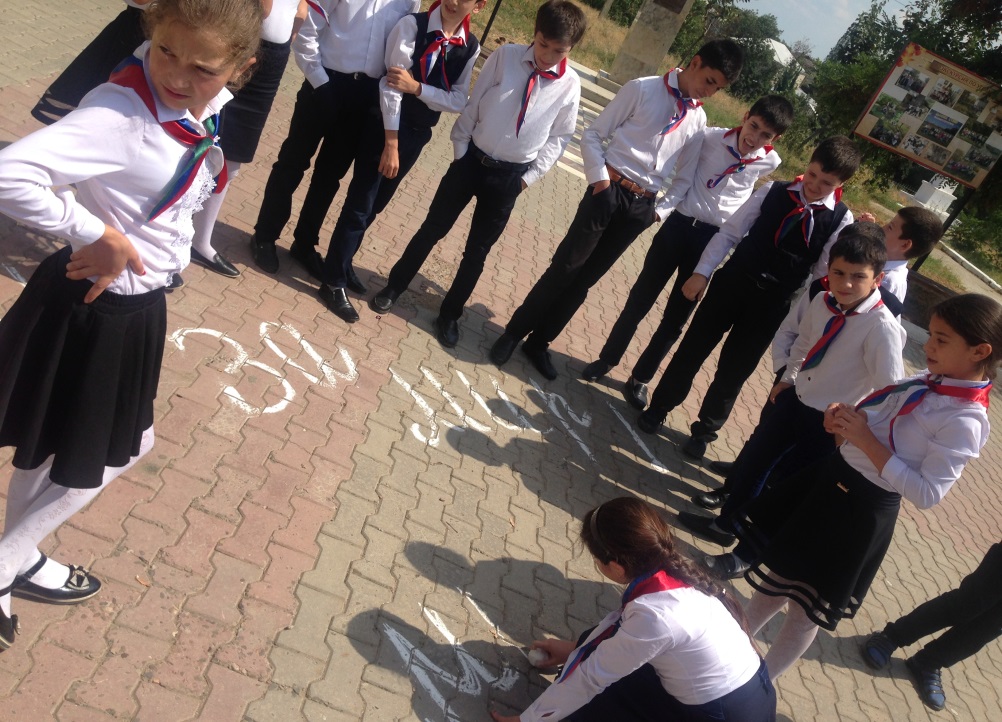 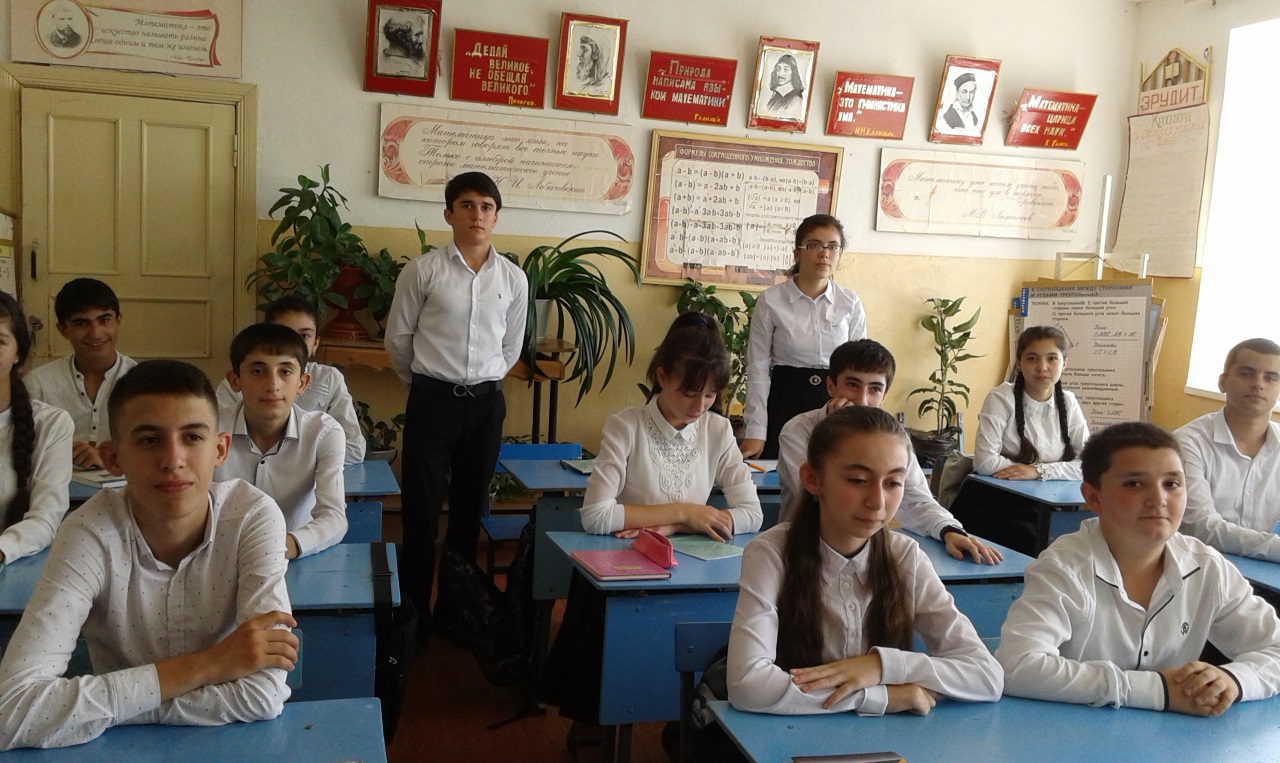 